PIA – Preparação das apresentações parte 2Bom dia caros cientistas.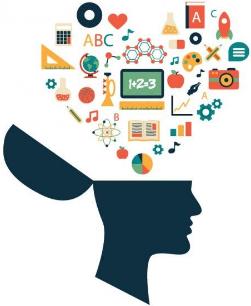 Hoje, a nossa proposta para a aula de matemática é continuar na organização e montagem da sua apresentação final do seu PIA Especialidades.Lembrando que todos os alunos deverão apresentar os seus trabalhos em 22/10, quinta-feira da semana que vem, com tempo máximo de 8 min de duração. Também faremos uma provável pré-apresentação, como nas nossas pré-feiras do conhecimento.Proposta para a elaboração da apresentação (mesma da semana passada, portanto, verifique onde parou).Inicie com um planejamento do que fará e como fará. Faça uma espécie de roteiro para ficar mais organizado.IMPORTANTE: A apresentação deve ser atrativa. Portanto, seja criativo(a) e caprichoso(a)!Você pode utilizar os recursos tecnológicos a seu favor: sites, vídeos, jogos, músicas, desenhos, podcast, ...Dedique-se à elaboração da sua apresentação, conforme o formato combinado com os professores. Combine também, em especial, com o seu orientador.Evite outras distrações para não dispersar a sua atenção neste momento, pois o prazo é curto.Obs: Este documento não precisa ser respondido. Sua nota de hoje será preenchida conforme a sua apresentação.